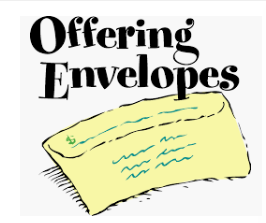 Offering Envelopes are located on the front pews and in the vestibule.  Please pick up yours today.  Thank you.***Volunteer OpportunityIf you are interested in helping with a mobile food pantry in Monroe just six times a year, please contact Victoria at the Homeless Shelter.  The number is 704-289-5300.  As a matter of information, there will be some heavy lifting involved.***“Be the Village” Campaign to help 8th grade students to visit the Capital in Washington D.C. in the spring of 2020.  See the bulletin board for more details.  ***Sisters In Christ Mission Project collecting gently used purses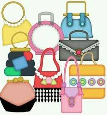  Ladies, clean out those closets!  Please leave in Knights for Christ Classroom.  Thank you.***CHRISTMAS CARDS  All Christmas Cards are delivered  Please pick up yours today.  Also, if you can help deliver cards to those who are not here today or those unable to come and pick up their cards, we would greatly appreciate it.  Merry Christmas!***Lottie Moon Christmas Offering Our Updated Church Goal:  $4,880.00Received To Date:  $5,710.00Brochures and envelopes can be picked up in the vestibule and Adult Sunday School Classes.Welcome to Austin Grove Baptist Church.Thank you for visiting with us today.  May God Bless You.   ***Sisters in Christ “HOLIDAY” PartyWe have rescheduled our “Christmas Party” to our January meeting.  It will be a “HOLIDAY PARTY”.  Please watch bulletins for more details.  Thank you and Merry Christmas!***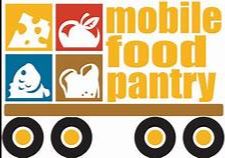 Second Harvest Food BankDATE:  Wednesday, January 15thPlease notice date change.  Thank you.    TIME:  8:00 AM PLACE:  AGBC***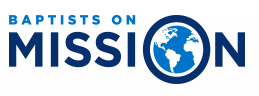 Region 6 Mission Rally for Men, Women and YouthThis is a great mission event for everyone and a night of mission inspiration with worship, testimonies, videos and information on mission opportunities.  This includes a FREE SUPPER beginning at 5:50 pm and program from 6:50-8:30 pm.  DATE:  Monday, February 17th Please register one week prior to the rally at 1-800-395-5102 ext. 5596***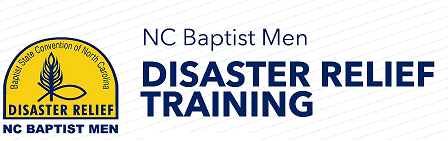 Baptist Men will be in Matthews on Friday, April 17, 2020 and Saturday, April 18, 2020.  Please save the dates and plan to attend if you would like to aid in Disaster Relief.  More details later.  Thank you.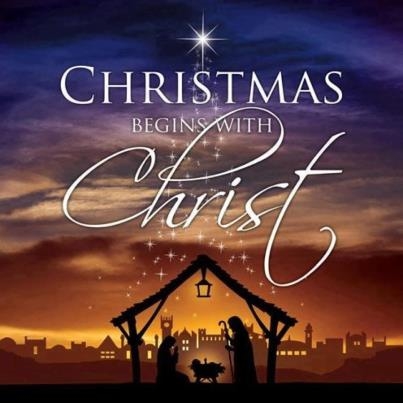 Austin Grove Baptist ChurchOur Lord’s Day                       Sunday, December 22, 2019____________________________________________________Praise TimeHymn #113         “We Three Kings of Orient Are”     CongregationCall to Worship“While the World Slept”                                                            Choir  			  Special Music“Silent Night”                                                                          GuitaristPraise TimeHymn #87    “Joy to the World!  The Lord Is Come” CongregationWelcome, Announcements & Prayer                                     PastorChildren’s Message                                                    Michael Jordan            Praise TimeHymn #85                        “The First Nowell”                Congregation   Receiving of Tithes & Offerings/Prayer/TestimonyOffertory Prayer                                                         Stephen Walker      Offertory       Offertory Hymn #89   “O Come, All Ye Faithful”       CongregationPraise Time“Joy, Joy”                                                                                        Choir
Message"The Gift of Christmas Proclaims Christ's Message"    I John 5:11-12, John 15:11, John 10:10InvitationHymn                           “Come Just As You Are”           CongregationBenediction                                                                                  Pastor  ____________________________________________________Rev. Leon Whitley, Pastor   ●   Home:  704-753-4768Michael Jordan, Youth Director Carolyn Smith, Director of MusicSusan Griffin, PianistVickie Griffin & Pat Haigler, OrganistsChildren, Youth & Adult Opportunities This WeekSUNDAY         9:45 AM        Sunday School 10:45 AM         Morning Worship Prayer Requests can be picked up in the Sunday School Office immediately following Morning Worship.                            No Evening Services or Youth tonightTUESDAY                                        No Prayer Meeting today  WEDNESDAY   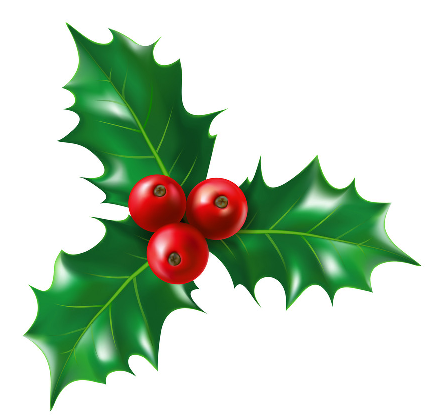                Merry Christmas! 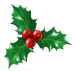 No Classes or Services tonight____________________________________________________Children’s Church (2 year olds through 1st grade)Top of FormToday:  Bill & Carol F.; Next Week:  Roger H. & Janel G. Morning NurseryToday:  LeBron & Shirley C. Next Week:  Bill & Carol F.Sunday Evening Nursery Tonight:  No Evening Services; Next Week:  No Evening Services____________________________________________________GreetersToday:  Joe Little/Hunter, Marty Little, Shirley GriffinNext Week:  Jerry Craiglow, Dottie Craiglow/Baylee, Carole HelmsMorning Prayer MeetingToday:  Stephen WalkerNext Week:  Freddy GriffinFollow UpToday:  Jimmie & Melva Seay  Next Week:  Freddy & Rita GriffinDecember Fellowship Hall Clean Up  Knights for Christ, Adult Class #1, Adult Class #5Prayer Requests  New:  Tommy Bess, Brannon Crowe, Kristina Deese, Bryson Griffin,   Gary Griffin, Rita Griffin, Carson Guffey, Jeff Hash, Earl James, Steve  Little, Amy Oster, Carolyn Haigler, Jerry Haigler, Kathy Hazelwood,   Teresa Hilton, Bill WardSympathy:  Virginia Broadbelt Family (Kathy Hazelwood’s Aunt)On Going:  Jack Austin, Billy Bennett, Larry Blankenship, Mike Croft, Mary Deese, Bobby Griffin, Jerry Guffey, Julia Haigler, Kay Haigler, Larry Harrington, Carol Howard, Vashti James, Debbie Jordan, Gail Knight, William McDaniel, Curtis Pittman, Emily Haigler Rushing, Amelia Stewart, Kathy Walker____________________________________________________Nursing Homes/Rehabilitation